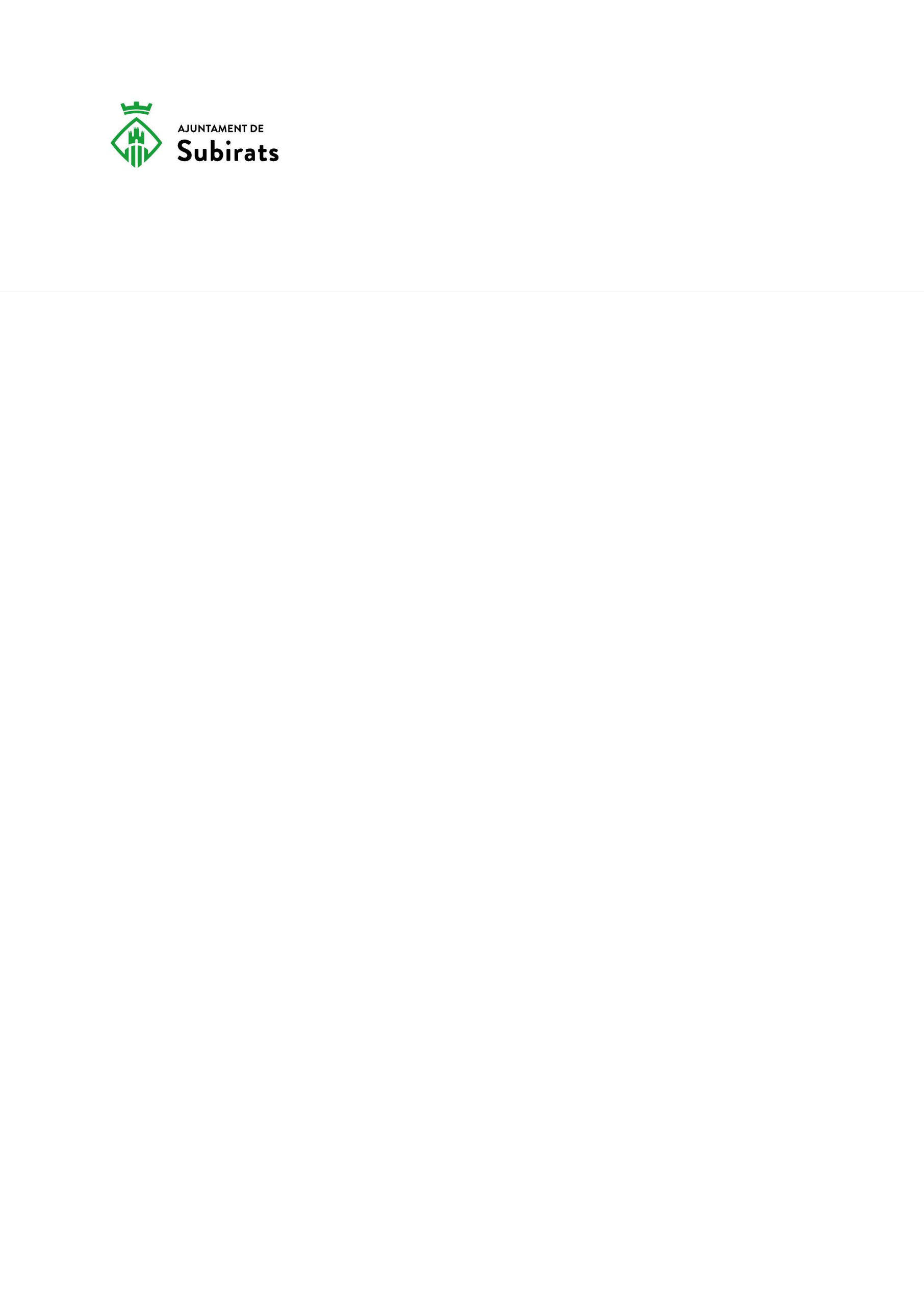 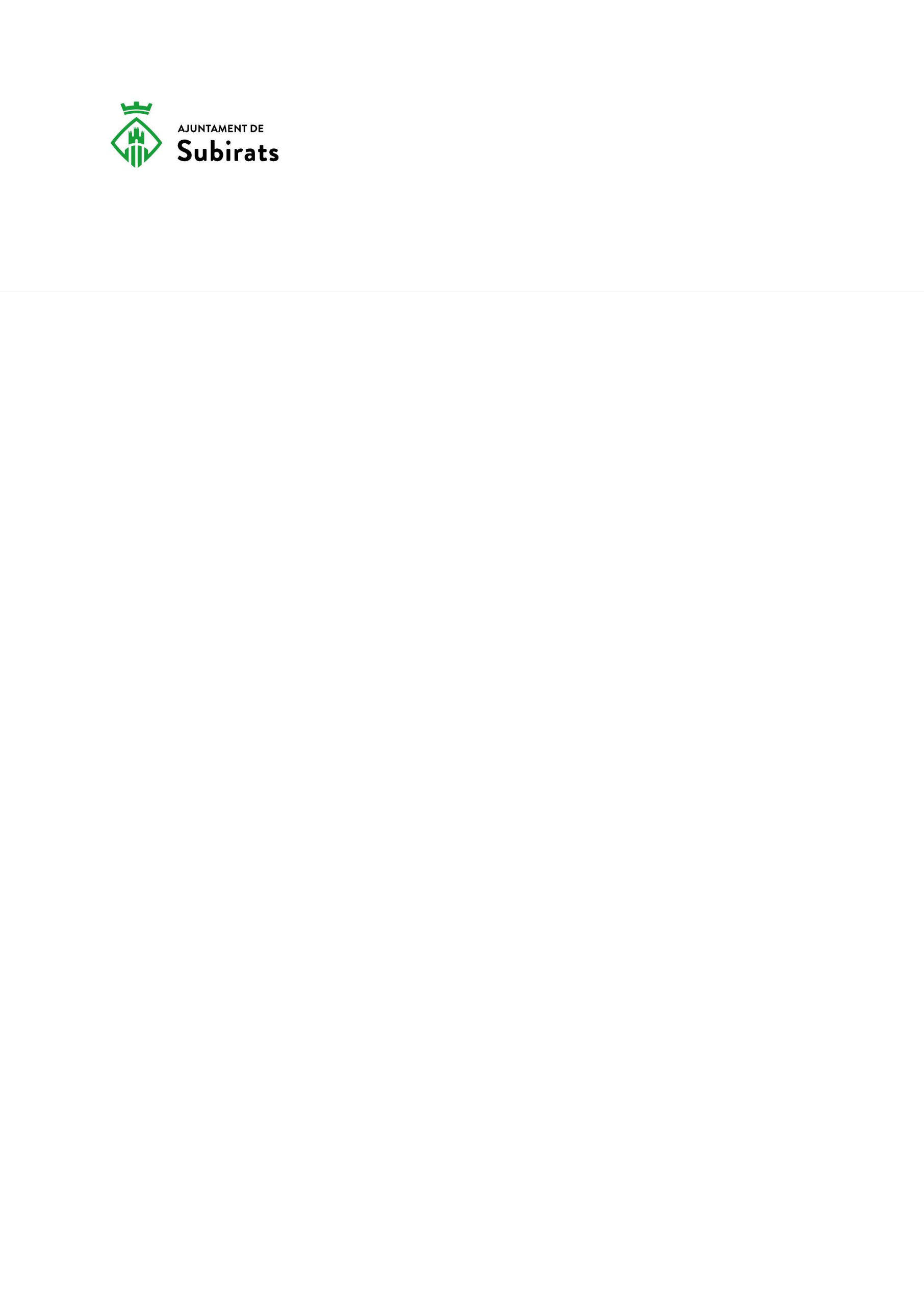 SOL·LICITUD D’AJUTS PER A LA PRÀCTICA ESPORTIVAA.)  Dades del pare, mare o tutor/a:Nom i cognomsNIF / NIE / Passaport:Domicili familiar:	Telèfon:Nucli / Població:B.)    Dades de les persones per les quals se sol·licita l’ajut: C.)	Dades Familiars:D.) Dades de la unitat familiar (membres majors de 16 anys no beneficiaris de la beca):E.) Consulta de dades i documents electrònics entre administracions (Via Oberta):Als efectes d'aquest procediment, es consultaran les dades i documents electrònics entre administracions, següents:DNI de la persona interessadaVolant de convivència de la persona beneficiàriaCertificats de prestacions de l’INSSCertificats del Servei d’ocupació de CatalunyaEn cas que algun membre de la unitat familiar vulgui l'oposició expressa a la consulta de dades i documents electrònics entre administracions, pot exercir el seu dret emplenant el formulari d'instància general que trobarà a la seva disposició al web de l'Ajuntament de Subirats (www.subirats.cat).La denegació de l’autorització implica l’aportació de la documentació en suport paper.Els signataris DECLAREN SOTA LA SEVA RESPONSABILITAT:Que accepten les bases de la convocatòria per les que sol·liciten l’ajut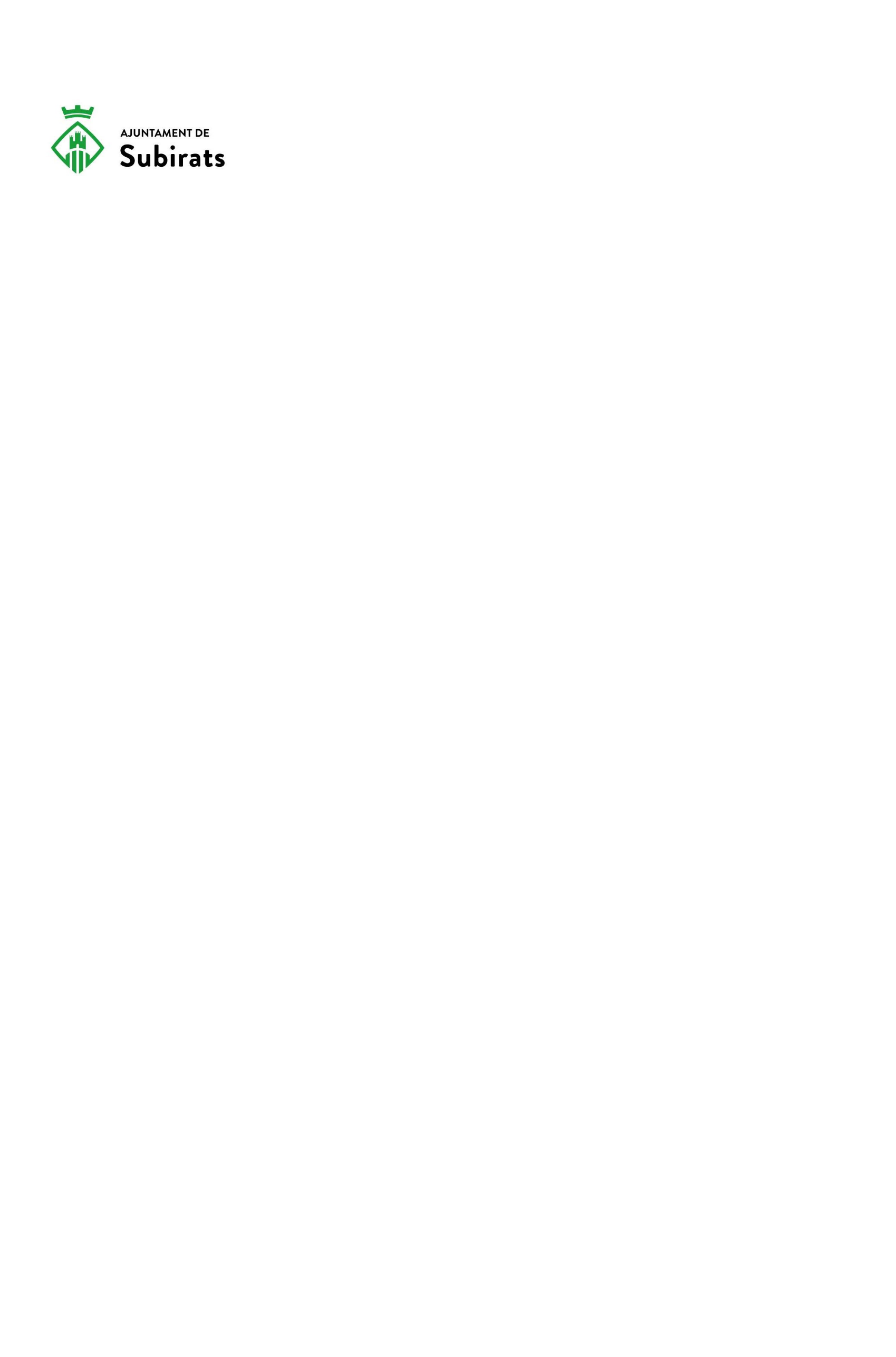 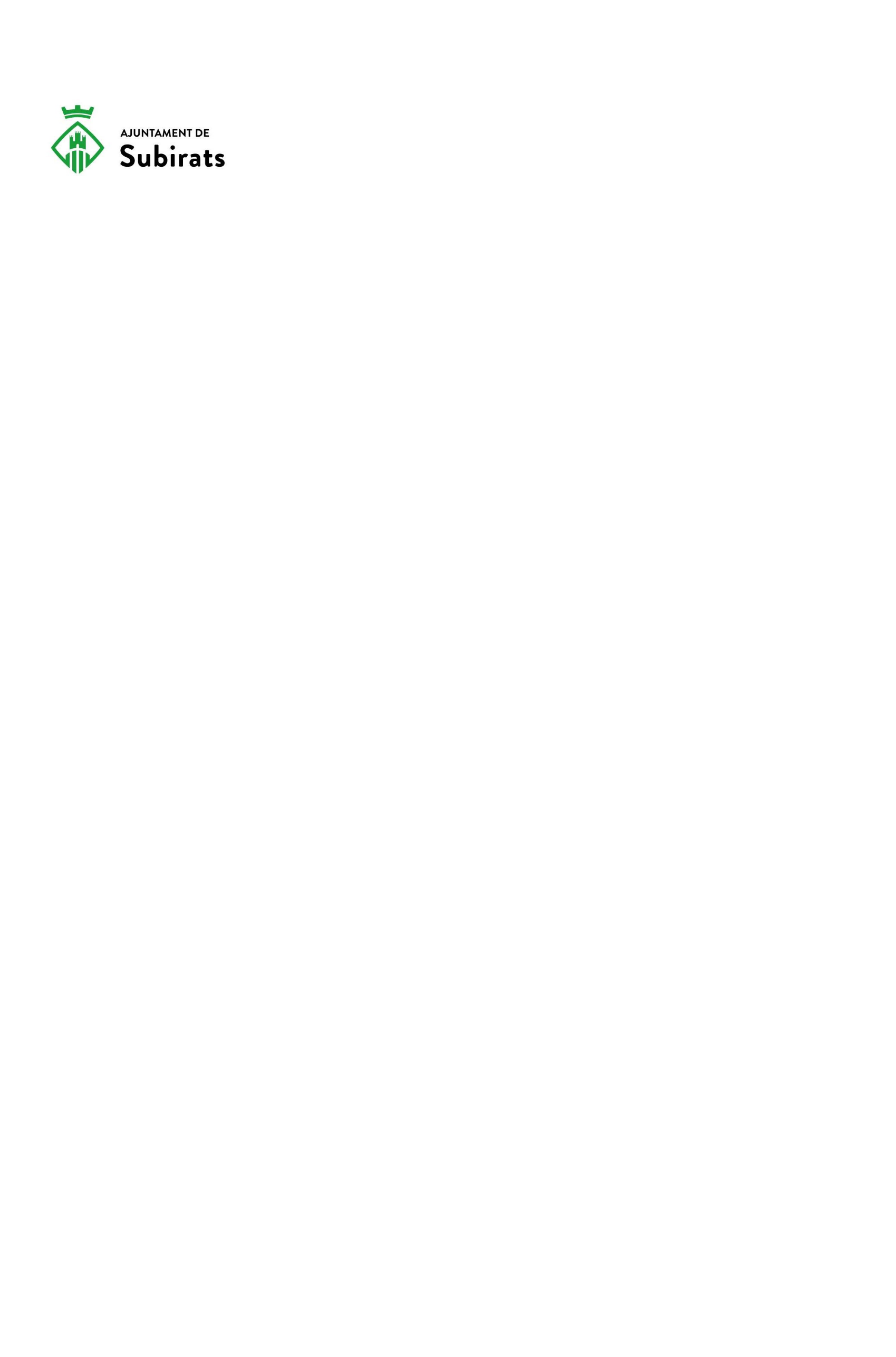 Que totes les dades incorporades a la present sol·licitud són certesQue queden assabentats de que la inexactitud de les circumstàncies declarades portarà lloc a la denegació o revocació de l’ ajut.L’Ajuntament podrà, en tot moment, fer les actuacions adequades per tal d’esbrinar la veracitat de les dades facilitades en aquesta sol·licitud i els ajuts seran retirats totalment o parcialment quan es detecti que hi ha hagut ocultació o falsedat de les dades facilitades.Qui subscriu formula la sol·licitud a l’Il·lm. Sr. Alcalde-President de l’Ajuntament de Subirats i autoritza perquè es consultin les dades necessàries per a la resolució d’aquesta petició a les administracions públiques competents.Lloc i data de la sol·licitud	SignaturaNOTIFICACONS ELECTRÒNIQUES ¹Llei 39/2015, d’1 d’octubre, del Procediment Administratiu Comú de les Administracions Públiques.La notificació electrònica és un sistema ràpid i eficaç que permet agilitzar les comunicacions entre l’Ajuntament de Subirats i la ciutadania. Per tal de poder realitzar la notificació electrònica necessitem l’autorització de la persona interessada. Aquesta autorització la  podeu fer en el mateix moment de la sol·licitud, tot indicant que voleu rebre la notificació electrònica, i caldrà que ens faciliteu la vostra adreça de correu electrònic i el vostre número de telèfon mòbil.Des del moment del dipòsit de la notificació disposeu de 10 dies naturals (5 dies en el cas de contractació) per accedir a la vostra notificació electrònica. Si transcorregut el termini abans indicat no heu accedit a la notificació, aquesta s’entendrà rebutjada i l’acte es donarà per notificat.Podeu revocar l’autorització de notificació electrònica en qualsevol moment, mitjançant la presentació d’una sol·licitud a tal efecte al Registre de l’Ajuntament.INFORMACIÓ BÀSICA SOBRE PROTECCIÓ DE DADESEl responsable del tractament és l’Ajuntament de Subirats (pl. de l’1 d’octubre, s/n, 08739 Sant Pau d’Ordal, tel. 938993011, subirats@diba.cat, www.subirats.cat).La finalitat del tractament és tramitar i resoldre la vostra sol·licitud. Les dades seran conservades durant el temps previst a la normativa de procediment administratiu i d’arxiu històric.El tractament és necessari per complir una obligació legal aplicable al responsable del tractament o per complir una missió realitzada en interès públic o en l’exercici de poder públics conferits al responsable del tractament. Existeix l’obligació de facilitar les dades que es demanen en la sol·licitud i l’Ajuntament es reserva el dret a no tramitar, a no resoldre o a denegar la vostra sol·licitud si no les faciliteu quan us siguin requerides.Les vostres dades no es comunicaran a tercers, excepte si una llei ho autoritza. Les vostres dades no es transferiran fora de la Unió Europea.Podeu accedir a les vostres dades personals, rectificar-les, suprimir-les, oposar-vos al tractament i sol·licitar-ne la limitació, presentant la vostra sol·licitud a l’Ajuntament de Subirats, o mitjançant la seu electrònica https://www.seu- e.cat/ca/web/subirats.Si considereu que el tractament de dades personals es contrari a la normativa de protecció de dades, us podeu adreçar al delegat de protecció de dades o podeu presentar una reclamació davant de l’Autoritat Catalana de Protecció de Dades (APDCAT) a través de la seva web o per mitjans no electrònics.Podeu consultar la informació addicional i detallada sobre protecció de dades en la web de l’Ajuntament de Subirats https://subirats.cat/politica-de-privacitat.DADES BANCÀRIESNecessitem les vostres dades bancàries conformades per efectuar-vos la transferència econòmica. Ompliu les dades sol·licitades i conformeu-les per l’entitat bancària.INFORMACIÓ PER A LES FAMÍLIESREQUISITSPersones empadronades al municipi de Subirats que compleixin algun dels següents requisits:Infants d'entre 3 i 18 anys que realitzin una activitat esportiva de base.Gent gran que realitzi activitats esportives terapèutiques per prescripció facultativa.Persones que pateixin algun tipus de disminució en la seva capacitat física, psíquica i/o sensorial i que realitzin activitats esportives terapèutiques per prescripció facultativa.Altres activitats de caire esportiu que no estiguin incloses en els apartats anteriors i que reportin un benefici per a la situació personal, social o de salut de la persona sol·licitant, sempre i quan aquest fet estigui degudament acreditat.ESPECIFICACIONSMembres computables de la unitat familiar:Per membre de la unitat familiar, concretament es tindran en compte els ingressos dels progenitors i/o el beneficiari, si s’escau, els tutors legals o les persones encarregades temporalment o definitivament de la guarda i protecció de les persones beneficiàries, germans, tiets i avis dels beneficiaris, que constin en el certificat de convivència aportat.RESOLUCIÓ D’ADJUDICACIÓUn cop acordada la concessió dels ajuts, aquests seran notificats als interessats en un termini màxim de 10 dies des de la data d'aprovació de la resolució, d'acord amb allò previst a l'article 40 de la Llei 39/2015, d'1 d'octubre, de Procediment Administratiu Comú de les Administracions Públiques.COBRAMENT DE L’AJUTEl pagament de l’ajut concedit s’efectuarà abans del 31 de desembre de 2020 prèvia presentació dels justificants que s’exigeixen.DOCUMENTACIÓ A PRESENTAR EN TOTS EL CASOSSol·licitud (emplenada i signada)Llibre de família (fotocòpia de totes les planes escrites)Primera pàgina de la llibreta bancària i Full de dades bancàries signat i segellat per l’entitat corresponent6 últims rebuts de lloguer i/o hipoteca de l’habitatge on resideix la persona beneficiaria, si es el casDeclaració de rendaTreballadors/es per compte aliena: nomines dels darrers 6 mesosTreballadors autònoms: darrera liquidació trimestral d’IRPF o butlletí de cotització a la seguretat social, i declaració de responsabilitat dels ingressos durant els 6 mesos anteriors a la sol·licitudEn cas d’impossibilitat de justificar els ingressos, declaració jurada d’ingressos de cada membre de la unitat de convivència dels darrers 6 mesosQualsevol altra documentació no prevista amb anterioritat que acrediti fefaentment els ingressosEn cas de separació: sentència o conveni reguladorEn cas que s'hagi establert el pagament d'una pensió, però que no es passi, s'ha d'acreditar amb la fotocòpia de la denúncia d'aquest fet. Si no es porta aquest document, es comptarà la pensió com un ingrés mésEn cas de representació legal/acolliment: documentació acreditativa d'aquest fet (fotocòpia)En cas de dones víctimes de violència masclista: la documentació acreditativa d'acord amb les previsions de l'article 33 de la Llei 5/2008, de 24 d'abrilEn cas d'oposició expressa a la consulta de dades i documents electrònics entre administracions, caldrà aportar tota la documentació relativa a la situació familiar especificada en el punt 4 de les bases d’aquesta convocatòria.NOTIFICACIONS ELECTRÒNIQUES  ¹NOTIFICACIONS ELECTRÒNIQUES  ¹NOTIFICACIONS ELECTRÒNIQUES  ¹Vull rebre notificacions electròniques              Sí             NoAdreça de correu electrònicNom i CognomsNacionalitatData naixement/	/Esport querealitzaràVa demanar ajut el cursanteriorVa demanar ajut el cursanteriorCLUBNom i CognomsNacionalitatData naixement/	/Esport querealitzaràVa demanar ajut el cursanteriorVa demanar ajut el cursanteriorCLUBNom i CognomsNacionalitatData naixement/	/Esport querealitzaràVa demanar ajut el cursanteriorVa demanar ajut el cursanteriorCLUBNom i CognomsNacionalitatData naixement/	/Esport querealitzaràVa demanar ajut el cursanteriorVa demanar ajut el cursanteriorCLUBMembres de la unitat familiar:Membres de la unitat familiar que treballen:Ingressos de la unitat familiar:Familiars amb discapacitat□ Sí□ NoFamília monoparental□ Sí□ NoFamília nombrosa□ Sí□ NoPARENTIUNIF / NIENom i CognomsData denaixementEstat CivilPareMareTITULARS DEL COMPTENIF DELS TITULARSENTITAT BANCÀRIAADREÇA DE L’OFICINACarrer, núm. PoblacióCP.CODI DE COMPTE NÚM.CODI DE COMPTE NÚM.CODI DE COMPTE NÚM.CODI DE COMPTE NÚM.CODI DE COMPTE NÚM.CODI DE COMPTE NÚM.CODI DE COMPTE NÚM.CODI DE COMPTE NÚM.CODI DE COMPTE NÚM.CODI DE COMPTE NÚM.CODI DE COMPTE NÚM.CODI DE COMPTE NÚM.CODI DE COMPTE NÚM.CODI DE COMPTE NÚM.CODI DE COMPTE NÚM.CODI DE COMPTE NÚM.CODI DE COMPTE NÚM.CODI DE COMPTE NÚM.CODI DE COMPTE NÚM.CODI DE COMPTE NÚM.CODI DE COMPTE NÚM.CODI DE COMPTE NÚM.CODI DE COMPTE NÚM.CODI DE COMPTE NÚM.CODI DE COMPTE NÚM.CODI DE COMPTE NÚM.CODI DE COMPTE NÚM.CODI DE COMPTE NÚM.CODI DE COMPTE NÚM.CODI DE COMPTE NÚM.Swift BIC (pot contenir 8 o 11 posicions)Swift BIC (pot contenir 8 o 11 posicions)Swift BIC (pot contenir 8 o 11 posicions)Swift BIC (pot contenir 8 o 11 posicions)Swift BIC (pot contenir 8 o 11 posicions)Swift BIC (pot contenir 8 o 11 posicions)Swift BIC (pot contenir 8 o 11 posicions)Swift BIC (pot contenir 8 o 11 posicions)Swift BIC (pot contenir 8 o 11 posicions)Swift BIC (pot contenir 8 o 11 posicions)Swift BIC (pot contenir 8 o 11 posicions)Swift BIC (pot contenir 8 o 11 posicions)Swift BIC (pot contenir 8 o 11 posicions)Swift BIC (pot contenir 8 o 11 posicions)Swift BIC (pot contenir 8 o 11 posicions)Swift BIC (pot contenir 8 o 11 posicions)Swift BIC (pot contenir 8 o 11 posicions)Swift BIC (pot contenir 8 o 11 posicions)Swift BIC (pot contenir 8 o 11 posicions)Swift BIC (pot contenir 8 o 11 posicions)Swift BIC (pot contenir 8 o 11 posicions)Swift BIC (pot contenir 8 o 11 posicions)Swift BIC (pot contenir 8 o 11 posicions)Swift BIC (pot contenir 8 o 11 posicions)Swift BIC (pot contenir 8 o 11 posicions)Swift BIC (pot contenir 8 o 11 posicions)Swift BIC (pot contenir 8 o 11 posicions)Swift BIC (pot contenir 8 o 11 posicions)Swift BIC (pot contenir 8 o 11 posicions)Swift BIC (pot contenir 8 o 11 posicions)IBAN (consta de 24 posicions començant sempre per ES)IBAN (consta de 24 posicions començant sempre per ES)IBAN (consta de 24 posicions començant sempre per ES)IBAN (consta de 24 posicions començant sempre per ES)IBAN (consta de 24 posicions començant sempre per ES)IBAN (consta de 24 posicions començant sempre per ES)IBAN (consta de 24 posicions començant sempre per ES)IBAN (consta de 24 posicions començant sempre per ES)IBAN (consta de 24 posicions començant sempre per ES)IBAN (consta de 24 posicions començant sempre per ES)IBAN (consta de 24 posicions començant sempre per ES)IBAN (consta de 24 posicions començant sempre per ES)IBAN (consta de 24 posicions començant sempre per ES)IBAN (consta de 24 posicions començant sempre per ES)IBAN (consta de 24 posicions començant sempre per ES)IBAN (consta de 24 posicions començant sempre per ES)IBAN (consta de 24 posicions començant sempre per ES)IBAN (consta de 24 posicions començant sempre per ES)IBAN (consta de 24 posicions començant sempre per ES)IBAN (consta de 24 posicions començant sempre per ES)IBAN (consta de 24 posicions començant sempre per ES)IBAN (consta de 24 posicions començant sempre per ES)IBAN (consta de 24 posicions començant sempre per ES)IBAN (consta de 24 posicions començant sempre per ES)IBAN (consta de 24 posicions començant sempre per ES)IBAN (consta de 24 posicions començant sempre per ES)IBAN (consta de 24 posicions començant sempre per ES)IBAN (consta de 24 posicions començant sempre per ES)IBAN (consta de 24 posicions començant sempre per ES)IBAN (consta de 24 posicions començant sempre per ES)ES